I 2014 LANCERER LG SMART-TV MED WEBOS – GØR DET ENKELT AT SE TV IGENLG slår et slag for enkeltheden med lanceringen af LG’s 2014 Smart-TV-modeller. Det nye styresystem webOS gør det både mere enkelt, sjovere og hurtigere at bruge alle smart-funktionerne.  København, 7. januar, 2014 – Moderne TV er i dag fyldt med smarte funktioner, men for nogen kan det virke uoverskueligt og overvældende. Fjernbetjeningen er ofte vanskelig at få et overblik over og det er kompliceret og tidskrævende at finde de rette knapper. LG erhvervede sig styresystemet webOS i begyndelsen af 2013 og med LG’s 2014 Smart-TV-modeller, som præsenteres på CES i Las Vegas, viser LG, hvordan de bruger det nye styresystem til at skabe markedets hurtigste, bedste og mest optimale Smart-TV oplevelse. Under sloganet ”LG gør TV enkelt igen” lancerer LG en række nye Smart-TV-modeller, som ved hjælp af webOS skal gøre det nemmere end nogensinde at komme i gang og bruge de smarte funktioner.   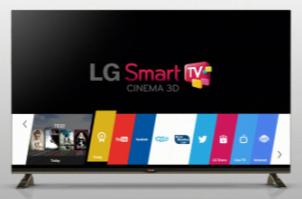 – I flere år har LG været kendt som den mest brugervenlige Smart-TV leverandør på grund af den unikke Magic Remote, som gør det enkelt at navigere i Smart-TV’et, siger Lorraine Bayram, nordisk Smart-TV-specialist hos LG Electronics. Med dette års lancering af Smart-TV med det nye styresystem webOS, tilføjer vi endnu en dimension til brugervenlighed, med en helt ny og intuitiv brugerflade og super hurtig reaktion ved hvert klik, gør TV’et nemt at bruge igen. LG har identificeret tre fokusområder, der skal gøre det nye Smart-TV betydeligt nemmere og sjovere at betjene. nem installation, let at skifte imellem forskellige apps og nem navigering imellem TV-udsendelser, online indhold og apps. 
Simpel og sjov installation 
Allerede første gang TV’et tændes bliver brugeren mødt med en helt ny, enklere og sjovere måde at lave sine individuelle indstillinger på. En animeret guide hjælper brugeren til f.eks. at tilslutte eksterne enheder og tjenester. Find og skift hurtigt mellem dine favoritterEn anden nyhed er den overskuelige startliste, som lader TV-seeren veksle hurtigt mellem forskellige typer af indhold, hvilket inkluderer både fysisk tilsluttede enheder samt on-linetjenester. Det bliver desuden meget enklere at finde de tjenester og enheder, som anvendes mest igennem at bladre i listen mod venstre og højre med den medfølgende berøringsbaserede fjernkontrol, Magic Remote. For at gøre brugeroplevelsen endnu bedre kommer de nye Smart-TV modeller med multitasking – hvilket vil sige mulighed for enkelt, uden mange lag og uden lange pauser at veksle mellem flere apps, som er i gang på samme tid.Det bliver desuden endnu mere enkelt at finde nye underholdende tjenester. LG’s App Store bliver stedet, hvor du bladrer for at finde alt indhold, som du kan se på dit TV, inklusive spil, musikapps, playkanaler og filmtjenester.Det, der muliggør alt dette, er webOS, operativsystemet, som LG erhvervede i februar 2013* og som virksomheden nu har videreudviklet til at blive grundstenen i LG’s Smart-TV-modeller i lang tid fremover. webOS gør det muligt for LG og virksomhedens partnere at udvikle Smart-TV-apps og grænseflade med standardiseret webteknik samtidig med, at operativsystemet er utrolig hurtigt, responsivt og med mulighed for multitasking. Højtopløselige billederFor højt opløselige billeder, gå til LG’s billeddarkiv og skriv webOS i søgefeltet til venstre.TilgængelighedDe Smart-TV-modeller, som LG lancerer med det nye webOS inkluderer størstedelen af LG’s 2014 modeller både af OLED-TV, ULTRA-HD-TV samt Cinema screen design LED-TV.** Yderligere information om webOS samt LG’s nye Smart-TV-modeller inklusive priser og detaljerede specifikationer bliver præsenteret i forbindelse med lanceringen. Funktioner, modeller og specifikationer kan ændres i forbindelse med lanceringen.For yderligere information om LG’s nyheder fra CES besøg venligst det globale presserum på www.lgnewsroom.com/CES2014. * For yderligere information om erhvervelsen, se http://lgnewsroom.com/newsroom/contents/63289. ** Modellisten kan ændre sig. Øvrige Smart-TV-modeller, samt LG’s smarte AV-produkter, vil forudsætte en opdateret version af LG’s tidligere operativsystem Netcast.
# # #Om LG Electronics
LG Electronics, Inc. (KSE: 066570.KS) er en af verdens største og mest innovative leverandører af forbrugerelektronik, hårde hvidevarer og mobil kommunikation med 87 000 ansatte fordelt på 113 kontorer rundt om i verden. LG opnåede en global omsætning på 44.229 milliarder USD i 2012. LG Electronics består af fem forretningsenheder – Home Entertainment, Mobile Communications, Home Appliance og Air Conditioning & Energy Solutions og Vehicle Components  – og er en af verdens største producenter af fladskærme, mobiltelefoner, luftvarmepumper, vaskemaskiner og køleskabe. LG Electronics har eksisteret i Norden siden oktober 1999. Den nordiske omsætning i 2012 beløb sig til ca. 1,7 mia. SEK. For mere information, besøg www.lg.com.
Om LG Electronics Home Entertainment
LG Home Entertainment Company (HE) er en ledende global producent af tv-apparater, monitorer, kommercielle skærme, audio- og videoprodukter, computere og sikkerhedssystemer. LG stræber altid efter at drive teknikken fremad med fokus på at udvikle produkter med smarte funktioner i stilrene designs, som imødegår forbrugernes behov. LG’s forbrugerprodukter inkluderer CINEMA 3D Smart TV, OLED-TV, IPS-skærme og hjemmebiografsystemer, Blu-ray-afspillere og eksterne lagringsenheder. LG’s kommercielle B2B-produkter inkluderer digital signage, videokonferencesystemer og IP-sikkerhedskameraer.
For yderligere information, kontakt venligst:Susanne PerssonPR Manager
LG Electronics Nordic AB
Box 83, 164 94 Kista 
Mobil: +46 (0)70 969 46 06
E-mail: susanne.persson@lge.com Erik ÅhsgrenProduct Specialist HE
LG Electronics Nordic AB Box 83, 164 94 Kista
Mobil: +46 (0)72 162 91 10   
E-mail: erik.ahsgren@lge.com